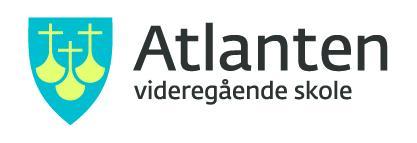 Vi bekrefter med dette at ……………………………………...., som skal være utvekslingselev gjennom   ………………………………………..skoleåret 2023/24 vil få godkjent et års skolegang likeverdig med norsk Vg …. Hun/han vil dermed kunne fortsette på Vg … når hun/han har avsluttet sitt opphold som utvekslingselev.Forutsetningen er a) at eleven kan vise formell dokumentasjon på å ha fulgt alle fag i ett fullt, eller to fulle skoleår i utlandet og at vedkommende ville ha blitt tatt inn på, eller flyttet opp til neste trinn i vedkommende lands skolesystemb) at eleven kan vise formell dokumentasjon på at opplæringen i utlandet er gjennomført på et fagnivå tilsvarende Vg1 og/eller Vg2. Eleven må dessuten ved tilbakekomst til Norge ha det nødvendige faglige grunnlaget for å følge opplæringen på det årstrinnet vedkommende vender tilbake tilFor alle studieforberedende programområder:c) at innholdet i opplæringen har hovedvekt på allmenne fag (general studies) for å kunne godkjennes som likeverdig med Vg1 i ett av de studieforberedende utdanningsprogrammeneFor Studiespesialisering:d) at innholdet i opplæringen har hovedvekt på allmenne fag for å kunne godkjennes som likeverdig med Vg2 i utdanningsprogrammet for studiespesialisering. I tillegg må opplæringen inneholde minst to fag som eleven kan bygge videre på i Vg3 slik at han/hun kan tilfredsstille kravet til programfag i det valgte programområdetFor Idrettsfag eller Musikk, dans og drama:e) at innholdet i opplæringen har en kombinasjon av allmenne fag og henholdsvis idrettsfag, musikk, dans eller drama for å kunne godkjennes som likeverdig med Vg2 innen programområdene for idrettsfag, musikk, dans eller drama.En elev som får godkjent ett eller to års opplæring i utlandet, behøver ikke ta norske fag som vedkommende skulle hatt i henhold til Læreplanverket for Kunnskapsløftet som heltidselev, selv om innholdet i disse fagene ikke inngår i fagkretsen i utlandet. Eleven må imidlertid dokumentere bestått likeverdig eller mer omfattende opplæring i de fagene som inngår i minimumskravene til generell studiekompetanse. Dersom ikke dette siste kravet oppfylles, må disse fagene tas som elev eller privatist i Norge for at vitnemål kan utstedes.Vi forutsetter at eleven selv tar ansvar med sikte på å skaffe seg nødvendig realkompetanse i fag hvor læreplanen strekker seg over flere år og hvor nødvendig opplæring ikke har vært mulig å skaffe seg i utlandet, som for eksempel norsk.Vi ønsker eleven lykke til, og håper hun/han i etterkant kan bidra til nyttig erfaring og internasjonale impulser til Atlanten videregående skoleMed vennlig hilsen-----------------------------		--------------------------------		----------------------         (Elev)					(Rådgiver)				(Rektor)Deres ref.:Deres dato:Vår ref.:Saksbehandler:Dato:Godkjenning av Vg …. i ……………………………….skoleåret 2023-2024